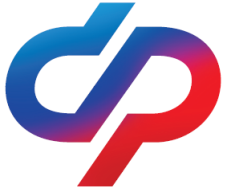 СОЦИАЛЬНЫЙ ФОНД РОССИИ17.01.2023ПРЕСС-РЕЛИЗВ Магаданской области увеличился размер ряда выплат и пособий по линии ОСФРС 1 января 2023 года в Магаданской области изменилась стоимость прожиточного минимума*.  Соответственно выросли и некоторые пособия и выплаты, размеры которых зависят от данной величины.Так, на Колыме выплата нуждающимся семьям с детьми в возрасте от 8 до 17 лет увеличилась, в среднем, на 1100 руб. (у получателей «базового размера» - на 736 руб., максимального - на 1472 руб.).Почти на 1500 руб. стала выше выплата из средств материнского капитала на детей до 3 лет. Выплата женщинам, вставшим на учет в медорганизацию в ранние сроки беременности, подросла в Магаданской области на 432 руб. Размеры нового единого пособия семьям с детьми от 0 до 17 лет составили:-   базовый размер -  14 115, 5 руб. (50% от ПМ ребенка в Магаданской области), -  повышенный размер -  21173, 25 руб. (75% от ПМ ребенка в Магаданской области), -  максимальный размер - 28 231 руб. (100% от ПМ ребенка в Магаданской области).* Постановление Правительства Магаданской области от 16.12.2022, № 1011-ппПресс-служба ОСФРЕлена Лохмановател.  698-123,моб. 89004059238Больше новостей на наших страницах в социальных сетях: t.me/sfr_magadan, t.me/sfr_gov;vk.com/sfr.magadan, vk.com/sfr  ГОСУДАРСТВЕННОЕ УЧРЕЖДЕНИЕ – ОТДЕЛЕНИЕ ФОНДА ПЕНСИОННОГО И СОЦИАЛЬНОГО СТРАХОВАНИЯ ПО МАГАДАНСКОЙ ОБЛАСТИ________________________________________________________________